Publicado en Sevilla el 05/06/2024 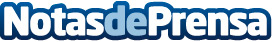 Las inmobiliarias digitalizan casas para atraer al público más jovenMudanzas Carmelo se hace eco de la información de Reason Why sobre las réplicas de casas para digitalizar las mudanzasDatos de contacto:Mudanzas CarmeloMudanzas Carmelo955 981 972Nota de prensa publicada en: https://www.notasdeprensa.es/las-inmobiliarias-digitalizan-casas-para Categorias: Andalucia Logística Servicios Técnicos http://www.notasdeprensa.es